AMENDMENT #1Human Services DepartmentIncome Support DivisionREQUEST FOR PROPOSALS (RFP)COMMODITY SUPPLEMENTAL FOOD PROGRAM (CSFP)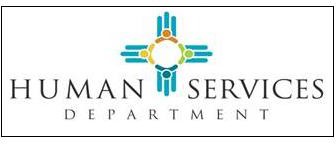 RFP#24-630-9000-0002RFP Release Date: August 11, 2023Proposal Due Date: September 6, 2023Request for Proposal Number 24-630-9000-0002 amended as described herein:CHANGE ON PAGE iiiRemove 32. New Mexico/Native American Resident Preferences ………	Error! Bookmark not defined.CHANGE ON PAGE 8II. CONDITIONS GOVERNING THE PROCUREMENTA. SEQUENCE OF EVENTSLine # 8, Column Due Dates, From:To:CHANGE ON PAGE 22Remove:7.e. Desirable SpecificationCHANGES ON PAGE 37 Remove The Following Items:6. Employee Health Coverage Form7. Pay Equity Reporting8. Governmental Conduct ConcurrenceCHANGES ON PAGE 37From: 9. Verification of 501 (c) 3 status or Educational InstitutionTo: 6. Verification of 501 (c) 3 status or Educational InstitutionCHANGES ON PAGE 39 Remove from the table the following:  C.6 Employee Health Coverage Form 		Pass/FailC.7 Pay Equity Reporting				Pass/FailC.8 Governmental Conduct Concurrence	Pass/FailCHANGES ON PAGE 44Remove the following:C.6 Employee Health Coverage FormPass/Fail only.  No points assigned.C.7 Pay Equity ReportingPass/Fail only.  No points assigned.C.8 Governmental Conduct ConcurrencePass/Fail only.  No points assigned.CHANGES ON Appendix GFrom: Attachment 1 - CSFP Site List July 2023To: Attachment 1 - CSFP Site List July 2023  New Mexico Human Services Department (bonfirehub.com)Open RFPs | New Mexico Human Services Department (state.nm.us)From:Attachment 2 – June 2023 Current Seniors Served by CountyTo:Attachment 2 – May 2023 Current Seniors Served by County New Mexico Human Services Department (bonfirehub.com)Open RFPs | New Mexico Human Services Department (state.nm.us)Attachment 3 – June 2023 Current Seniors Served by County New Mexico Human Services Department (bonfirehub.com)Open RFPs | New Mexico Human Services Department (state.nm.us) Attachment 4 – July 2023 Current Seniors Served by County	New Mexico Human Services Department (bonfirehub.com)Open RFPs | New Mexico Human Services Department (state.nm.us)Attachment 4 – CSFP 2023 Caseload & FundingTo:Attachment 5 – CSFP 2023 Caseload & Funding	  New Mexico Human Services Department (bonfirehub.com)Open RFPs | New Mexico Human Services Department (state.nm.us)From:Attachment 5 – New Mexico CSFP State PlanTo:Attachment 6 – New Mexico CSFP State Plan	  New Mexico Human Services Department (bonfirehub.com)Open RFPs | New Mexico Human Services Department (state.nm.us)From:Attachment 6 – New Mexico Senior Food Box Program CSFP Program Standards and Requirements Manual, August 2023To:Attachment 7 – New Mexico Senior Food Box CSFP Program Standards and Requirements and Requirements Manual, August 2023			  New Mexico Human Services Department (bonfirehub.com)Open RFPs | New Mexico Human Services Department (state.nm.us)CHANGE ON PAGE 24Remove the following:9. Suspension and Debarment Requirement FormActionResponsible PartyDue Dates1.  Issue RFPHSDAugust 11, 20232.  Acknowledgement of Receipt FormPotential OfferorsAugust 16, 20233.  Pre-Proposal ConferenceAgencyAugust 16, 20234.  Deadline to submit      Written QuestionsPotential OfferorsAugust 21, 20235.  Response to Written      QuestionsProcurement ManagerAugust 25 ,20236.  Submission of ProposalPotential OfferorsSeptember 6, 20237.* Proposal EvaluationEvaluation CommitteeSeptember 7 – September 14, 20238.* Selection of FinalistsEvaluation CommitteeAugust 2, 20239 * Oral Presentation(s)Finalist OfferorsN/A10.* Best and Final Offers Finalist OfferorsN/A11.* Finalize Contractual AgreementsAgency/Finalist OfferorsSeptember 20, 202312.* Contract AwardsAgency/ Finalist OfferorsOctober1, 202313.* Protest DeadlineHSD+15 days after notice of awardActionResponsible PartyDue Dates1.  Issue RFPHSDAugust 11, 20232.  Acknowledgement of Receipt FormPotential OfferorsAugust 16, 20233.  Pre-Proposal ConferenceAgencyAugust 16, 20234.  Deadline to submit      Written QuestionsPotential OfferorsAugust 21, 20235.  Response to Written      QuestionsProcurement ManagerAugust 25 ,20236.  Submission of ProposalPotential OfferorsSeptember 6, 20237.* Proposal EvaluationEvaluation CommitteeSeptember 7 – September 14, 20238.* Selection of FinalistsEvaluation CommitteeSeptember 15, 20239 * Oral Presentation(s)Finalist OfferorsN/A10.* Best and Final Offers Finalist OfferorsN/A11.* Finalize Contractual AgreementsAgency/Finalist OfferorsSeptember 20, 202312.* Contract AwardsAgency/ Finalist OfferorsOctober1, 202313.* Protest DeadlineHSD+15 days after notice of award